ЧЕРКАСЬКА ОБЛАСНА РАДАГОЛОВАР О З П О Р Я Д Ж Е Н Н Я22.06.2022                                                                                      № 129-рПро звільненнявиконуючого обов’язки
директора – художнього керівникаВЕЛИЧКО Л.Г.Відповідно до статті 55 Закону України «Про місцеве самоврядування
в Україні», підпункту 3 пункту 3 рішення обласної ради від 16.12.2016
№ 10-18/VIІ «Про управління суб’єктами та об’єктами спільної власності територіальних громад сіл, селищ, міст Черкаської області» (із змінами), враховуючи розпорядження голови обласної ради від 07.02.2022 № 34-р 
«Про призначення виконуючого обов’язки директора – художнього керівника ВЕЛИЧКО Л.Г.», рішення обласної ради від 17.06.2022 № 13-4/VIII «Про призначення ВЕЛИЧКО Л.Г. на посаду директора – художнього керівника комунального закладу «Черкаський академічний театр ляльок Черкаської обласної ради»:1. ЗВІЛЬНИТИ 22.06.2022 ВЕЛИЧКО Любов Григорівну, виконуючого обов’язки директора – художнього керівника комунального закладу «Черкаський академічний театр ляльок Черкаської обласної ради», у зв’язку з призначенням її на посаду директора цього закладу в установленому порядку, пункт 2 частини першої статті 36 КЗпП України.2. Контроль за виконанням розпорядження покласти на заступника голови обласної ради ДОМАНСЬКОГО В.М. і управління юридичного забезпечення та роботи з персоналом виконавчого апарату обласної ради.Голова									А. ПІДГОРНИЙ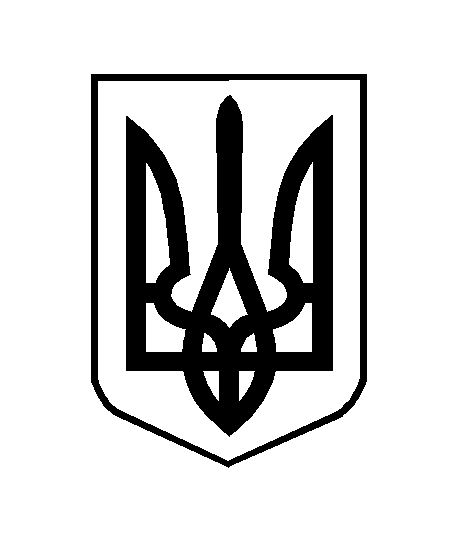 